Drug nameCategoryUseMOADoseMethod of administrationSide EffectsWithdrawal timesPrecautionsThiopental/ T iopental 1g 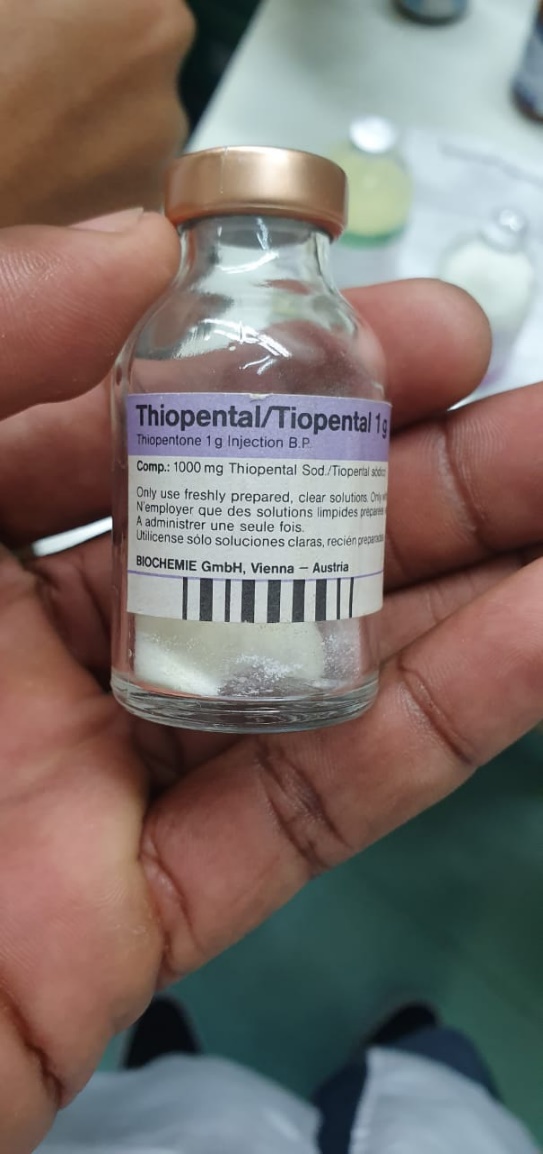 Ultra Short acting thiobarbituateGeneral anaesthesiaAnesthesia induction/ anesthesia for short proceduresLipid soluble so rapidly enter CNS produce profound hypnosis and anesthesia Cattle: 8.14-15.4mg/kg IV Horses: 6-12 mg/kg IV slowlySwine: 5.5 -11 mg/kg IVSheep: 9.9 to 15 mg/kg IVGoats: 20 to 22 mg/kg IVIV Horses: excitement and severe ataxia,transient leukopenia,hyperglycemia,apnea,moderate tachycardia,mild respiratory acidosisIntracarotid injections can cause CNS toxicity and tissue damage.Dogs: ventricular bigeminyCats: apneaAvoid extravasation, intracarotid and intra-arterial injectionsAvoid too rapid IV administration;can cause vascular dilation and hypoglycemia